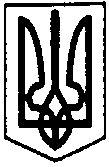 ПЕРВОЗВАНІВСЬКА СІЛЬСЬКА РАДАКРОПИВНИЦЬКОГО РАЙОНУ КІРОВОГРАДСЬКОЇ ОБЛАСТІ ____________ СЕСІЯ ВОСЬМОГО СКЛИКАННЯПРОЕКТ РІШЕННЯвід «___» ______ 2019 року								№с. ПервозванівкаПро затвердження проекту землеустроющодо відведення земельної ділянки у власністьКеруючись п. 34 ч. 1 ст. 26 Закону України «Про місцеве самоврядування в Україні» ст. 12, 122 Земельного кодексу України та заслухавши заяву гр. Поповіченка Олександра Олександровича   від 26.03.2019 року,  сільська радаВИРІШИЛА:1. Затвердити гр. Поповіченко Олександру Олександровичу проект землеустрою щодо відведення у власність (шляхом безоплатної передачі) земельної ділянки загальною площею .,  у тому числі по угіддях: . – для будівництва і обслуговування житлового будинку, господарських будівель і споруд (присадибна ділянка), кадастровий номер земельної ділянки 3522586600:02:000:3508, (код КВЦПЗ – 02.01.), за рахунок земель житлової та громадської забудови, що перебувають у комунальній власності, та знаходиться за адресою: Кіровоградська область, Кропивницький район с. Зоря вул. Івана Сірка, 1-є.2. Передати у  власність гр. Поповіченко Олександру Олександровичу  земельну ділянку загальною площею  у тому числі по угіддях:  для будівництва і обслуговування житлового будинку, господарських будівель і споруд (присадибна ділянка), кадастровий номер земельної ділянки 3522586600:02:000:3508, за рахунок земель житлової та громадської забудови (код КВЦПЗ – 02.01.), що перебувають у комунальній власності, та знаходиться за адресою: Кіровоградська область,  Кропивницький район, с. Зоря, вул. Івана Сірка, 1-є.3. Здійснити державну реєстрацію права власності на земельну ділянку відповідно до вимог чинного законодавства.4.Землевпоряднику сільської ради внести необхідні зміни в земельно – облікові документи.5.Контроль за виконанням даного рішення покласти на постійну комісію сільської ради з питань земельних відносин, екології, містобудування та використання природних ресурсів.  Сільський  голова                                                                                 П. МУДРАКПЕРВОЗВАНІВСЬКА СІЛЬСЬКА РАДАКРОПИВНИЦЬКОГО РАЙОНУ КІРОВОГРАДСЬКОЇ ОБЛАСТІ ____________ СЕСІЯ ВОСЬМОГО СКЛИКАННЯПРОЕКТ РІШЕННЯвід «___» ______ 2019 року								№с. ПервозванівкаПро затвердження проекту землеустроющодо відведення земельної ділянки у власністьКеруючись п. 34 ч. 1 ст. 26 Закону України «Про місцеве самоврядування в Україні» ст. 12, 122 Земельного кодексу України та заслухавши заяву гр.  Гарбуза Олександра Валентиновича   від 29.03.2019 року,  сільська радаВИРІШИЛА:1. Затвердити гр. Гарбузу Олександру Валентиновичу проект землеустрою щодо відведення у власність (шляхом безоплатної передачі) земельної ділянки загальною площею , у тому числі по угіддях: . – для будівництва і обслуговування житлового будинку, господарських будівель і споруд (присадибна ділянка), кадастровий номер земельної ділянки 3522586600:02:000:3510, (код КВЦПЗ – 02.01.), за рахунок земель житлової та громадської забудови, що перебувають у комунальній власності, та знаходиться за адресою: Кіровоградська область, Кропивницький район с. Зоря вул. Івана Сірка, 1-е.2. Передати гр. Гарбузу Олександру Валентиновичу у  власність земельну ділянку загальною площею . у тому числі по угіддях: . для будівництва і обслуговування житлового будинку, господарських будівель і споруд (присадибна ділянка), кадастровий номер земельної ділянки 3522586600:02:000:3510, за рахунок земель житлової та громадської забудови (код КВЦПЗ – 02.01.), що перебувають у комунальній власності, та знаходиться за адресою: Кіровоградська область,  Кропивницький район, с. Зоря, вул. Івана Сірка, 1-е.3. Здійснити державну реєстрацію права власності на земельну ділянку відповідно до вимог чинного законодавства.4. Землевпоряднику сільської ради внести необхідні зміни в земельно – облікові документи.5. Контроль за виконанням даного рішення покласти на постійну комісію сільської ради з питань земельних відносин, екології, містобудування та використання природних ресурсів. Сільський голова                                                                           П. МУДРАКПЕРВОЗВАНІВСЬКА СІЛЬСЬКА РАДАКРОПИВНИЦЬКОГО РАЙОНУ КІРОВОГРАДСЬКОЇ ОБЛАСТІ ____________ СЕСІЯ ВОСЬМОГО СКЛИКАННЯПРОЕКТ РІШЕННЯвід «___» ______ 2019 року								№с. ПервозванівкаПро затвердження проекту землеустроющодо відведення земельної ділянки у власністьВідповідно ст. ст. 118,121 Земельного кодексу України, ст. 30, 50 Закону України «Про землеустрій», ст. 24 Закону України «Про державний земельний кадастр», ст. 26 Закону України «Про місцеве самоврядування в Україні», розглянувши проект землеустрою та заяву гр. Колісника Вадима Миколайовича від 03.04.2019 року, сільська радаВИРІШИЛА:1.Затвердити гр. Коліснику Вадиму Миколайовичу проект землеустрою щодо відведення у власність земельної ділянки загальною площею  ., у тому числі по угіддях: рілля – . для ведення особистого селянського господарства із земель сільськогосподарського призначення, кадастровий номер земельної ділянки 3522586600:02:000:3509, (код КВЦПЗ – 01.03.), що перебувають у комунальній власності в запасі за адресою: Кіровоградська область, Кропивницький район с. Первозванівка, вул. Першотравнева (в межах населеного пункту).    2. Передати у власність гр. Коліснику Вадиму Миколайовичу земельну ділянку загальною площею , у тому числі по угіддях: рілля –  для ведення особистого селянського господарства із земель сільськогосподарського призначення, кадастровий номер земельної ділянки 3522586600:02:000:3509, (код КВЦПЗ – 01.03.), що перебувають у комунальній власності в запасі за адресою: Кіровоградська область, Кропивницький район с. Первозванівка, вул. Першотравнева (в межах населеного пункту).     3. Здійснити державну реєстрацію права власності на земельну ділянку відповідно до вимог чинного законодавства.4. Землевпоряднику сільської ради внести необхідні зміни в земельно – облікові документи.5. Контроль за виконанням даного рішення покласти на постійну комісію сільської ради з питань земельних відносин, екології, містобудування та використання природних ресурсів. Сільський голова                                                                             П.МУДРАКПЕРВОЗВАНІВСЬКА СІЛЬСЬКА РАДАКРОПИВНИЦЬКОГО РАЙОНУ КІРОВОГРАДСЬКОЇ ОБЛАСТІ ____________ СЕСІЯ ВОСЬМОГО СКЛИКАННЯПРОЕКТ РІШЕННЯвід «___» ______ 2019 року								№с. ПервозванівкаПро затвердження проекту землеустроющодо відведення земельної ділянки у власністьКеруючись п. 34 ч. 1 ст. 26 Закону України «Про місцеве самоврядування в Україні» ст. 12, 122 Земельного кодексу України та заслухавши заяву гр.  Копієвського Євгена Валерійовича   від 26.03.2019 року,  сільська радаВИРІШИЛА:1. Затвердити гр. Копієвському Євгену Валерійовичу проект землеустрою щодо відведення у власність (шляхом безоплатної передачі) земельної ділянки  загальною площею , у тому числі по угіддях:  – для будівництва і обслуговування житлового будинку, господарських будівель і споруд (присадибна ділянка), кадастровий номер земельної ділянки 3522586600:02:000:5387, (код КВЦПЗ – 02.01.), за рахунок земель житлової та громадської забудови, що перебувають у комунальній власності, за адресою: Кіровоградська область, Кропивницький район с. Зоря вул. Івана Сірка, 1-д.2. Передати у  власність гр. Копієвському Євгену Валерійовичу земельну ділянку загальною площею . у тому числі по угіддях: . для будівництва і обслуговування житлового будинку, господарських будівель і споруд (присадибна ділянка), кадастровий номер земельної ділянки 3522586600:02:000:5387, за рахунок земель житлової та громадської забудови (код КВЦПЗ – 02.01.), що перебувають у комунальній власності, за адресою: Кіровоградська область,  Кропивницький район , с. Зоря, вул. Івана Сірка, 1-д.3. Здійснити державну реєстрацію права власності на земельну ділянку відповідно до вимог чинного законодавства.4. Землевпоряднику сільської ради внести необхідні зміни в земельно – облікові документи.5. Контроль за виконанням даного рішення покласти на постійну комісію сільської ради з питань земельних відносин, екології, містобудування та використання природних ресурсів. Сільський голова                                                                                   П.МУДРАКПЕРВОЗВАНІВСЬКА СІЛЬСЬКА РАДАКРОПИВНИЦЬКОГО РАЙОНУ КІРОВОГРАДСЬКОЇ ОБЛАСТІ ____________ СЕСІЯ ВОСЬМОГО СКЛИКАННЯПРОЕКТ РІШЕННЯвід «___» ______ 2019 року								№с. ПервозванівкаПро затвердження проекту землеустроющодо відведення земельної ділянки у власністьКеруючись п. 34 ч. 1 ст. 26 Закону України «Про місцеве самоврядування в Україні» ст. 12, 122 Земельного кодексу України та заслухавши заяву гр. Тарабанова Вячеслава Васильовича   від 22.04.2019року,  сільська радаВИРІШИЛА:1. Затвердити гр. Тарабанову Вячеславу Васильовичу  проект землеустрою щодо відведення земельної ділянки у власність (шляхом безоплатної передачі) загальною площею 0,2500 га, у тому числі по угіддях: 0,2500 га – для будівництва і обслуговування житлового будинку, господарських будівель і споруд (присадибна ділянка), кадастровий номер земельної ділянки 3522583600:51:000:0254, (код КВЦПЗ – 02.01.), за рахунок земель житлової та громадської забудови, що перебувають у комунальній власності, за адресою: Кіровоградська область, Кропивницький район с. Калинівка вул. Кільцева,16.2.Передати гр. Тарабанову  Вячеславу Васильовичу   земельну ділянку у  власність загальною площею 0,2500 га у тому числі по угіддях: 0,2500 га для будівництва і обслуговування житлового будинку, господарських будівель і споруд (присадибна ділянка), кадастровий номер земельної ділянки 3522583600:51:000:0254, за рахунок земель житлової та громадської забудови (код КВЦПЗ – 02.01.), що перебувають у комунальній власності, за адресою: Кіровоградська область,  Кропивницький район , с. Калинівка, вул. Кільцева,16.3. Здійснити державну реєстрацію права власності на земельну ділянку відповідно до вимог чинного законодавства.4. Землевпоряднику сільської ради внести необхідні зміни в земельно – облікові документи.5.Контроль за виконанням даного рішення покласти на постійну комісію сільської ради з питань земельних відносин, екології, містобудування та використання природних ресурсів.   Сільський  голова                                                                                 П.МУДРАКПЕРВОЗВАНІВСЬКА СІЛЬСЬКА РАДАКРОПИВНИЦЬКОГО РАЙОНУ КІРОВОГРАДСЬКОЇ ОБЛАСТІ ____________ СЕСІЯ ВОСЬМОГО СКЛИКАННЯПРОЕКТ РІШЕННЯвід «___» ______ 2019 року								№с. ПервозванівкаПро затвердження проекту землеустроющодо відведення земельної ділянки в орендуКеруючись п. 34 ч. 1 ст. 26 Закону України «Про місцеве самоврядування в Україні» ст. 12, 122 Земельного кодексу України та заслухавши заяву від директора ТОВ «ТЕХНОПОЛЬ –АГРО» Яценко Миколи Миколайовича від 02.05.2019 року,  сільська рада                                                                       ВИРІШИЛА:1. Затвердити  ТОВ «ТЕХНОПОЛЬ –АГРО»  проект землеустрою щодо відведення земельної ділянки  в оренду на 49 років загальною площею 2,5755 га, у тому числі по угіддях: 2,5755 га – для ведення товарного сільськогосподарського виробництва, кадастровий номер земельної ділянки 3522587600:51:000:2415, (код КВЦПЗ – 01.01.), за рахунок земель сільськогосподарського призначення, що перебувають у комунальній  власності за адресою: Кіровоградська область, Кропивницький район с. Федорівка вул. Леоніда Кравчука, 71а.2. Передати ТОВ «ТЕХНОПОЛЬ –АГРО»  земельну ділянку  в оренду   на 49 років загальною площею 2,5755 га, у тому числі по угіддях: 2,5755 га – для ведення товарного сільськогосподарського виробництва, кадастровий номер земельної ділянки 3522587600:51:000:2415, (код КВЦПЗ – 01.01.), за рахунок земель сільськогосподарського призначення ,що перебувають у комунальній  власності за адресою: Кіровоградська область, Кропивницький район с. Федорівка вул. Леоніда Кравчука ,71а.3. Здійснити державну реєстрацію права власності на земельну ділянку відповідно до вимог чинного законодавства.4. Землевпоряднику сільської ради внести необхідні зміни в земельно – облікові документи.5. Контроль за виконанням даного рішення покласти на постійну комісію сільської ради з питань земельних відносин, екології, містобудування та використання природних ресурсів.   Сільський  голова                                                                    П.МУДРАКПЕРВОЗВАНІВСЬКА СІЛЬСЬКА РАДАКРОПИВНИЦЬКОГО РАЙОНУ КІРОВОГРАДСЬКОЇ ОБЛАСТІ ____________ СЕСІЯ ВОСЬМОГО СКЛИКАННЯПРОЕКТ РІШЕННЯвід «___» ______ 2019 року								№с. ПервозванівкаПро затвердження проекту землеустроющодо відведення земельної ділянки у власністьКеруючись п. 34 ч. 1 ст. 26 Закону України «Про місцеве самоврядування в Україні» ст. 12, 122 Земельного кодексу України та заслухавши заяву гр. Глушко Андрія Олександровича від 16.04.2019 року,  сільська радаВИРІШИЛА:1. Затвердити гр. Глушко Андрію Олександровичу  проект землеустрою щодо відведення земельної ділянки у власність (шляхом безоплатної передачі) загальною площею 0,2500 га., у тому числі по угіддях: 0,2500 га. – для будівництва і обслуговування житлового будинку, господарських будівель і споруд (присадибна ділянка), кадастровий номер земельної ділянки 3522587600:53:000:0101, (код КВЦПЗ – 02.01.), за рахунок земель житлової та громадської забудови, що перебувають у комунальній власності, за адресою: Кіровоградська область, Кропивницький район с. Миколаївські Сади, вул. Набережна,2.2. Передати гр. Глушко Андрію Олександровичу  земельну ділянку у  власність загальною площею 0,2500 га у тому числі по угіддях: 0,2500 га для будівництва і обслуговування житлового будинку, господарських будівель і споруд (присадибна ділянка), кадастровий номер земельної ділянки 3522587600:53:000:0101, за рахунок земель житлової та громадської забудови (код КВЦПЗ – 02.01.), що перебувають у комунальній власності, за адресою: Кіровоградська область,  Кропивницький район, с. Миколаївські Сади, вул. Набережна,2.3. Здійснити державну реєстрацію права власності на земельну ділянку відповідно до вимог чинного законодавства.4. Землевпоряднику сільської ради внести необхідні зміни в земельно – облікові документи.5. Контроль за виконанням даного рішення покласти на постійну комісію сільської ради з питань земельних відносин, екології, містобудування та використання природних ресурсів.       Сільський  голова                                                                    П.МУДРАК